SUPPLEMENTAL MATERIALS (to be made available online)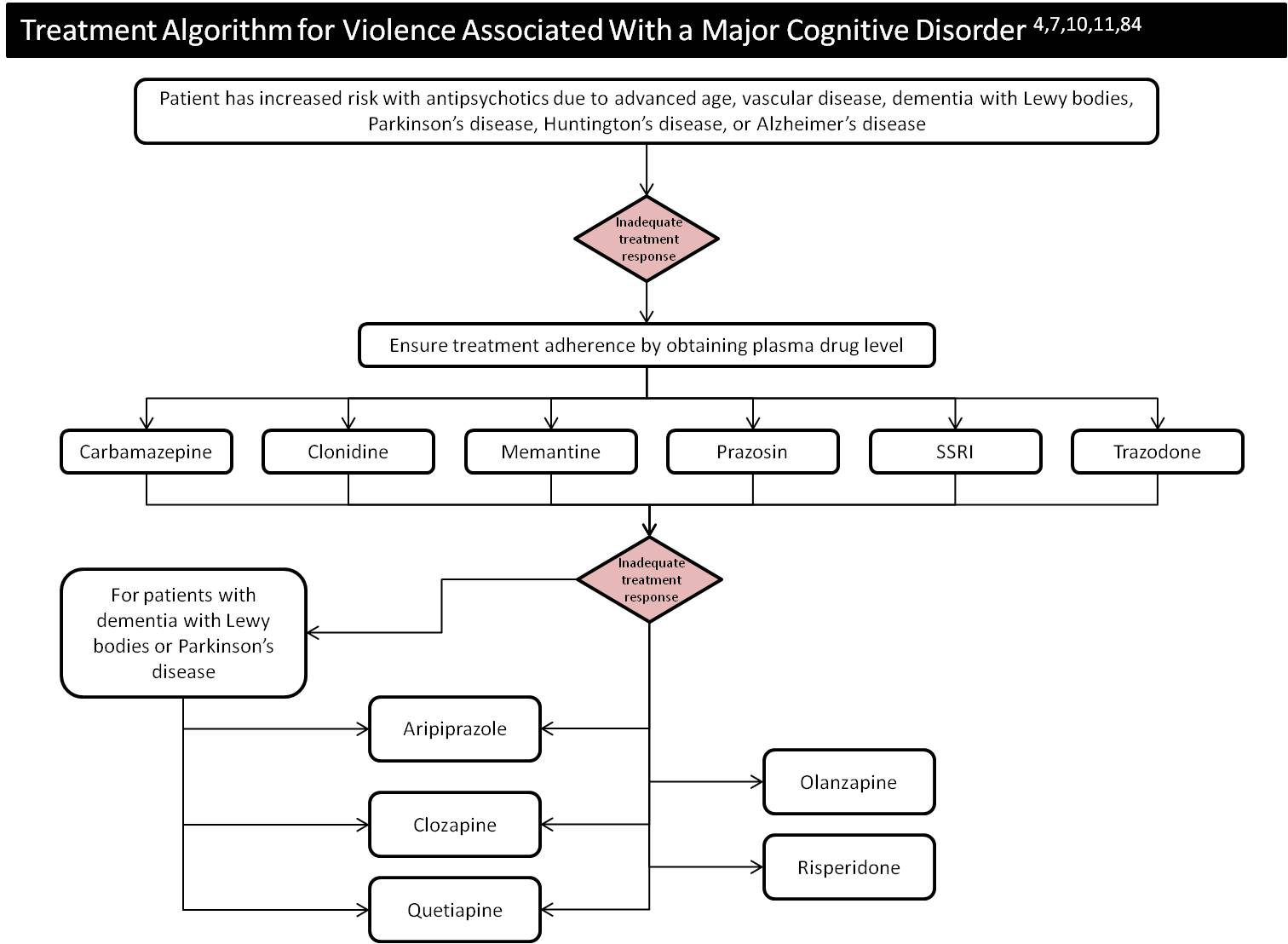 Supplemental Figure 1. Treatment Algorithm for Violence Associated With a Major Cognitive Disorder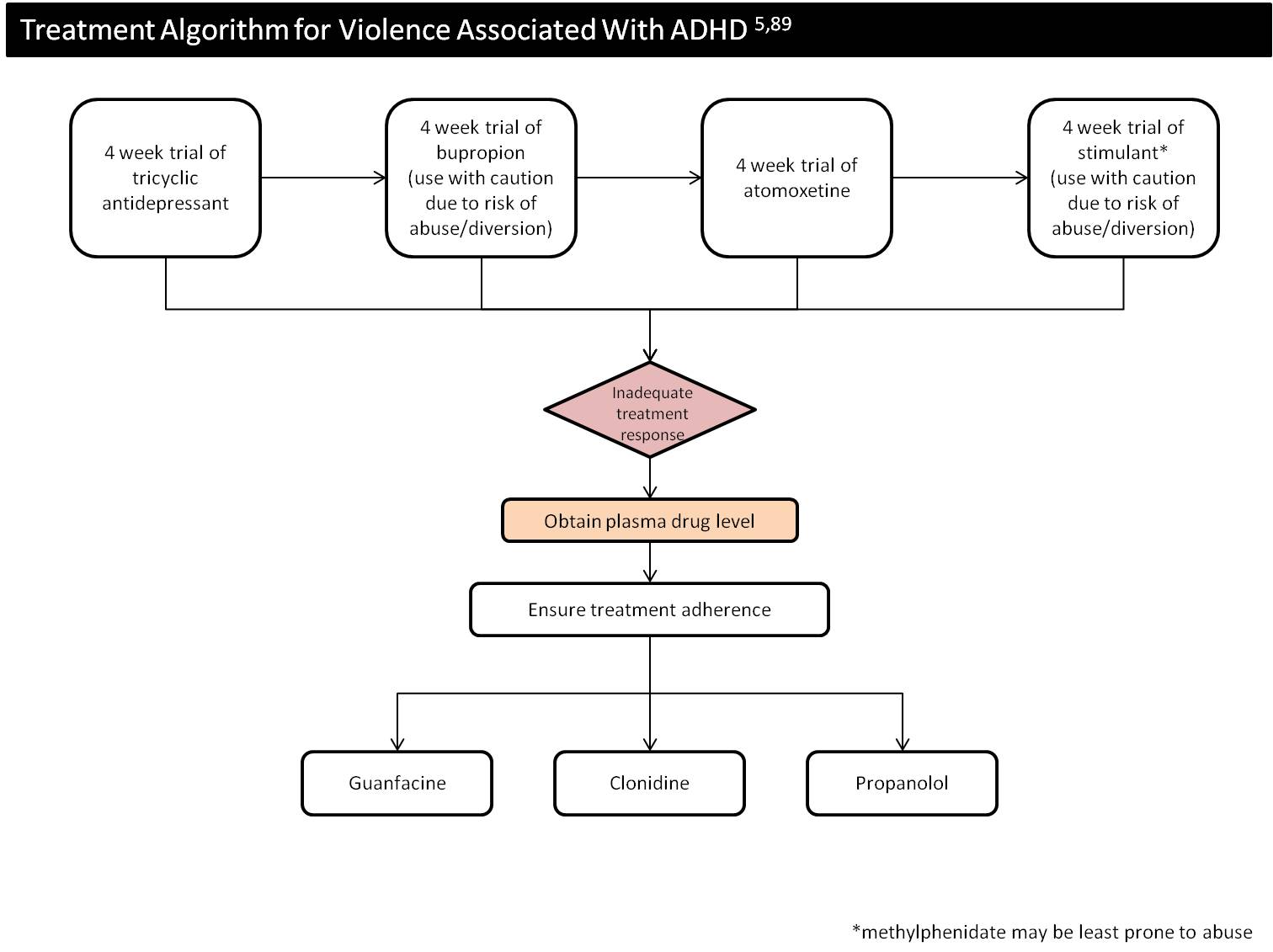 Supplemental Figure 2. Treatment Algorithm for Violence Associated With ADHD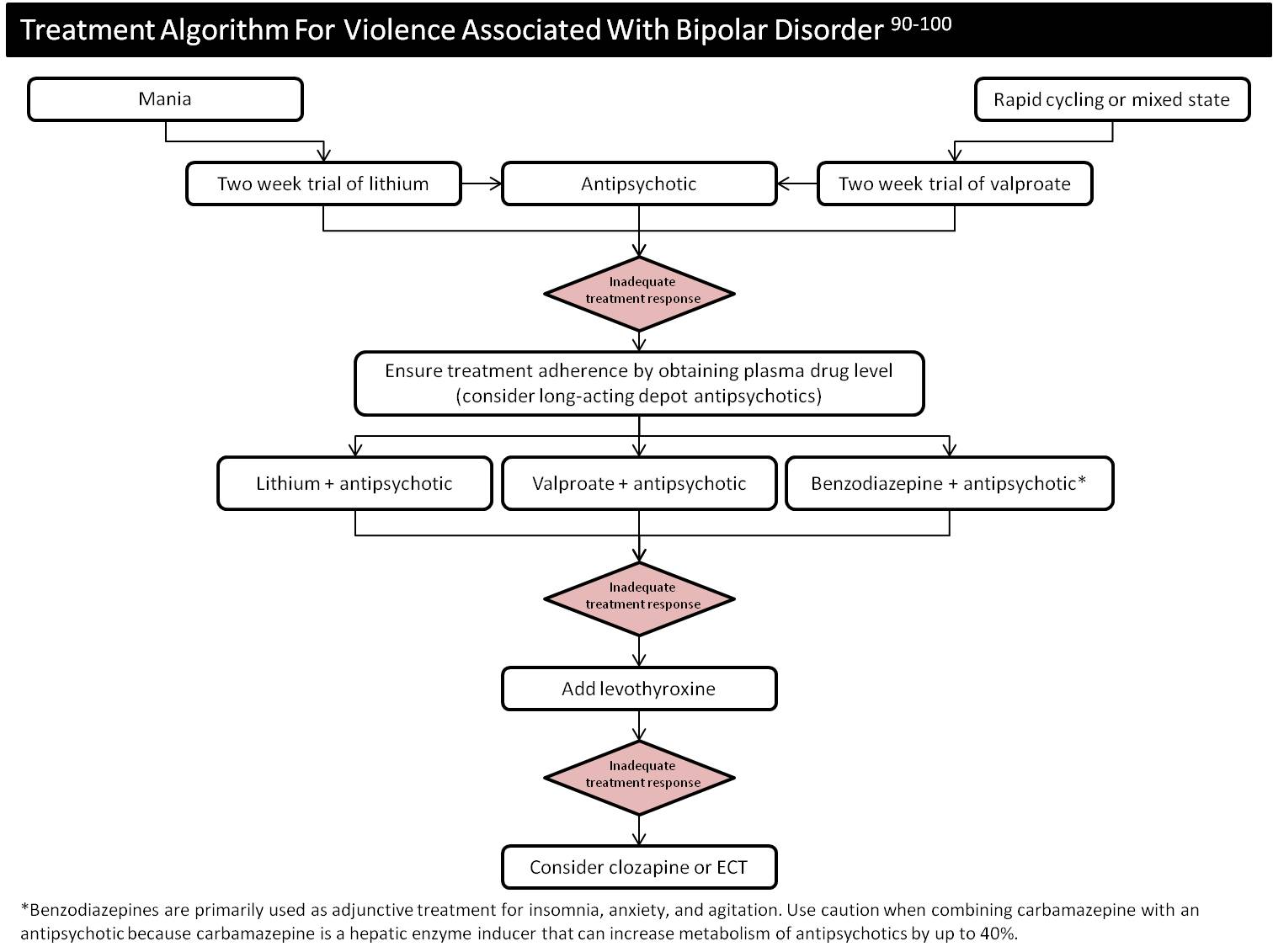 Supplemental Figure 3. Treatment Algorithm for Violence Associated With Bipolar Disorder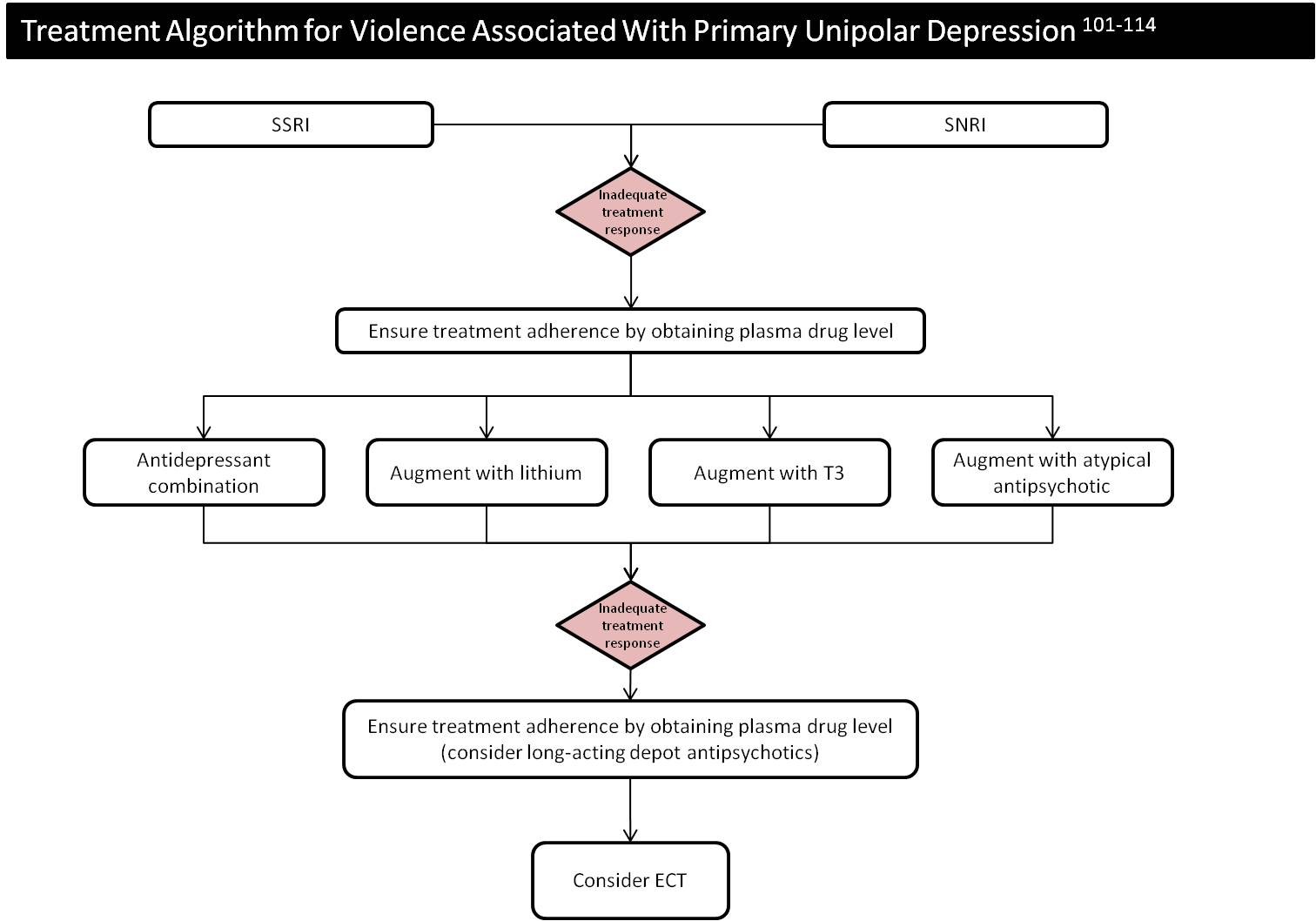 Supplemental Figure 4. Treatment Algorithm for Violence Associated With Primary Unipolar Depression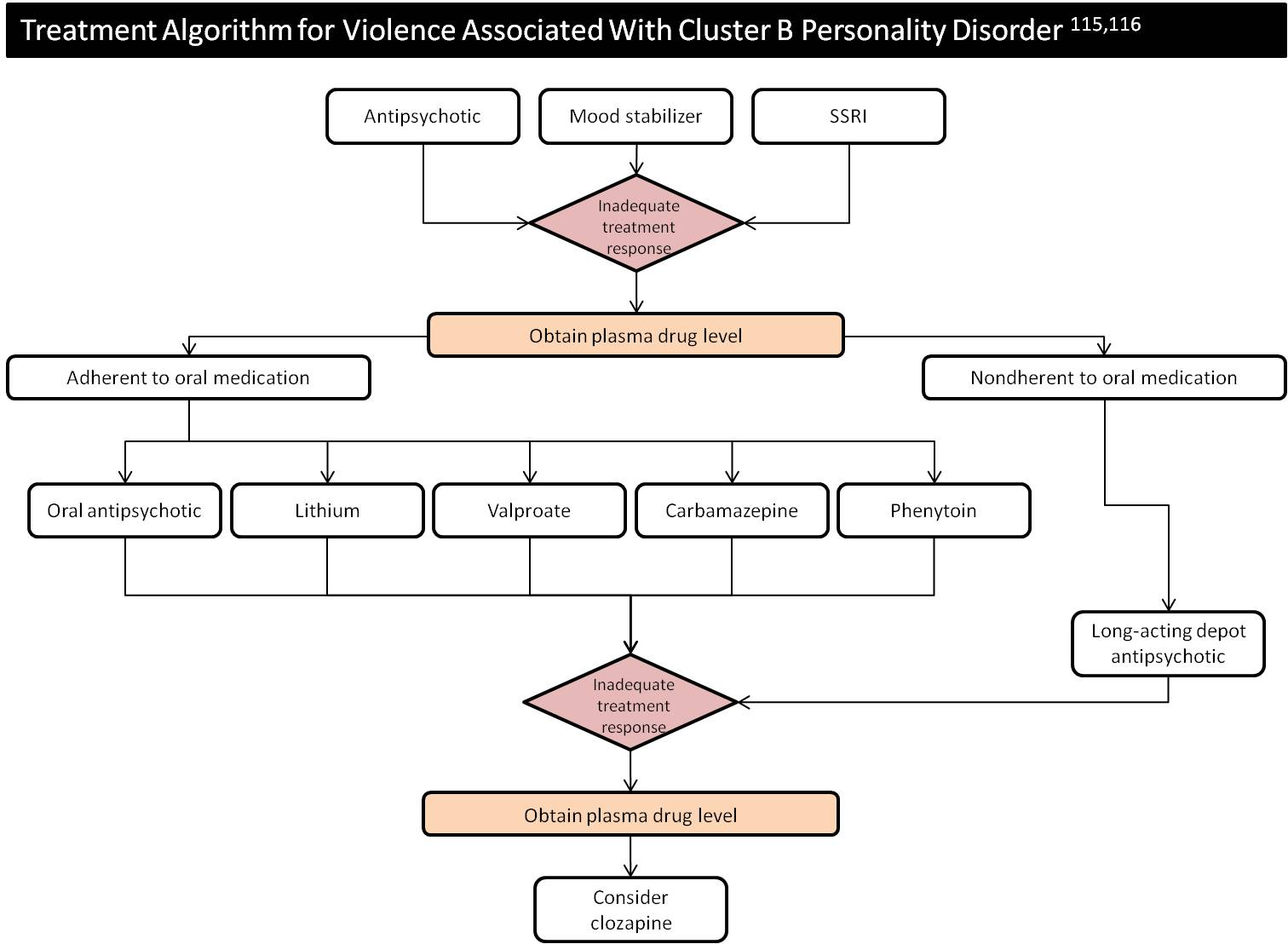 Supplemental Figure 5. Treatment Algorithm for Violence Associated With Cluster B Personality Disorder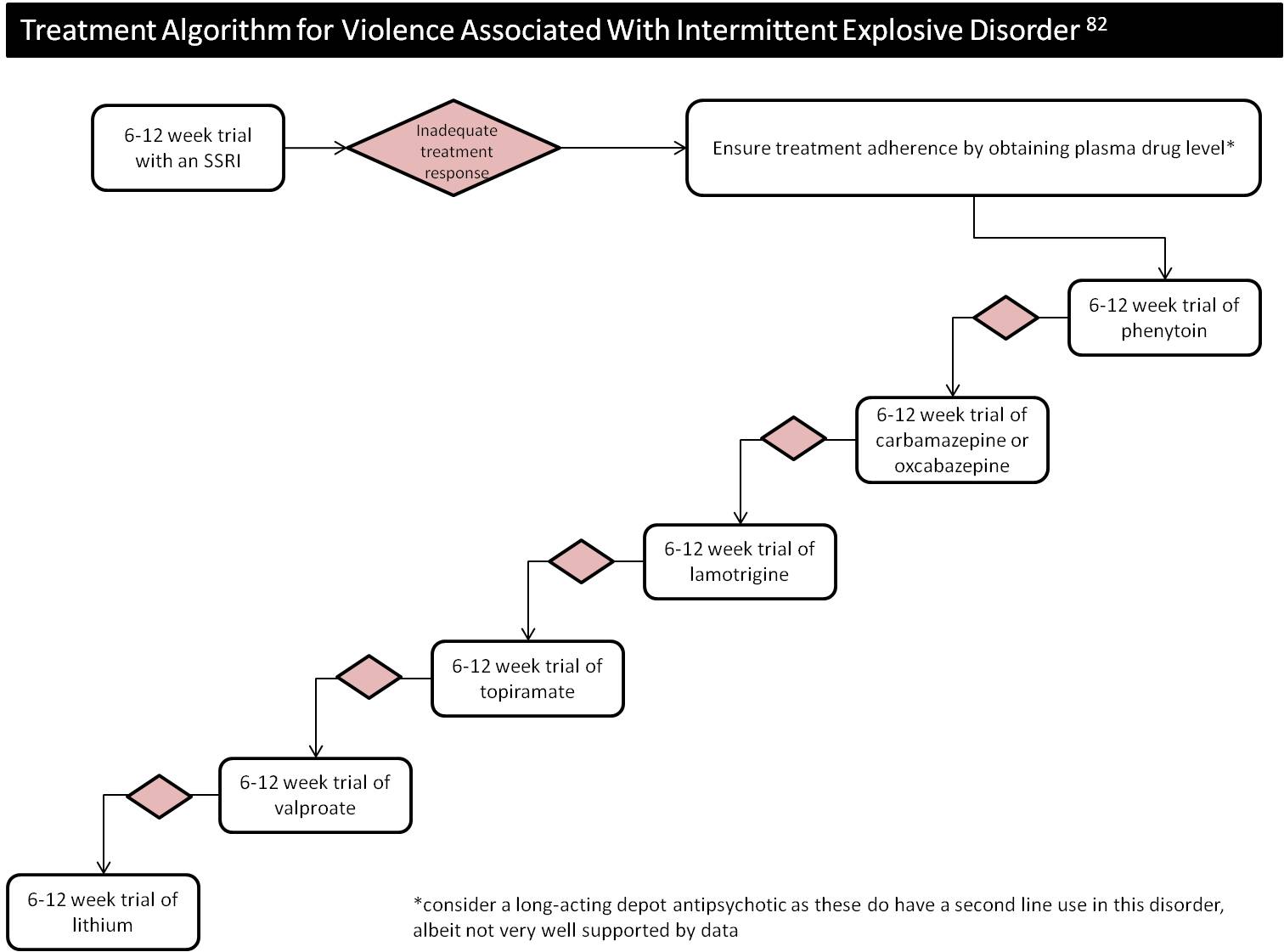 Supplemental Figure 6. Treatment Algorithm for Violence Associated With Intermittent Explosive Disorder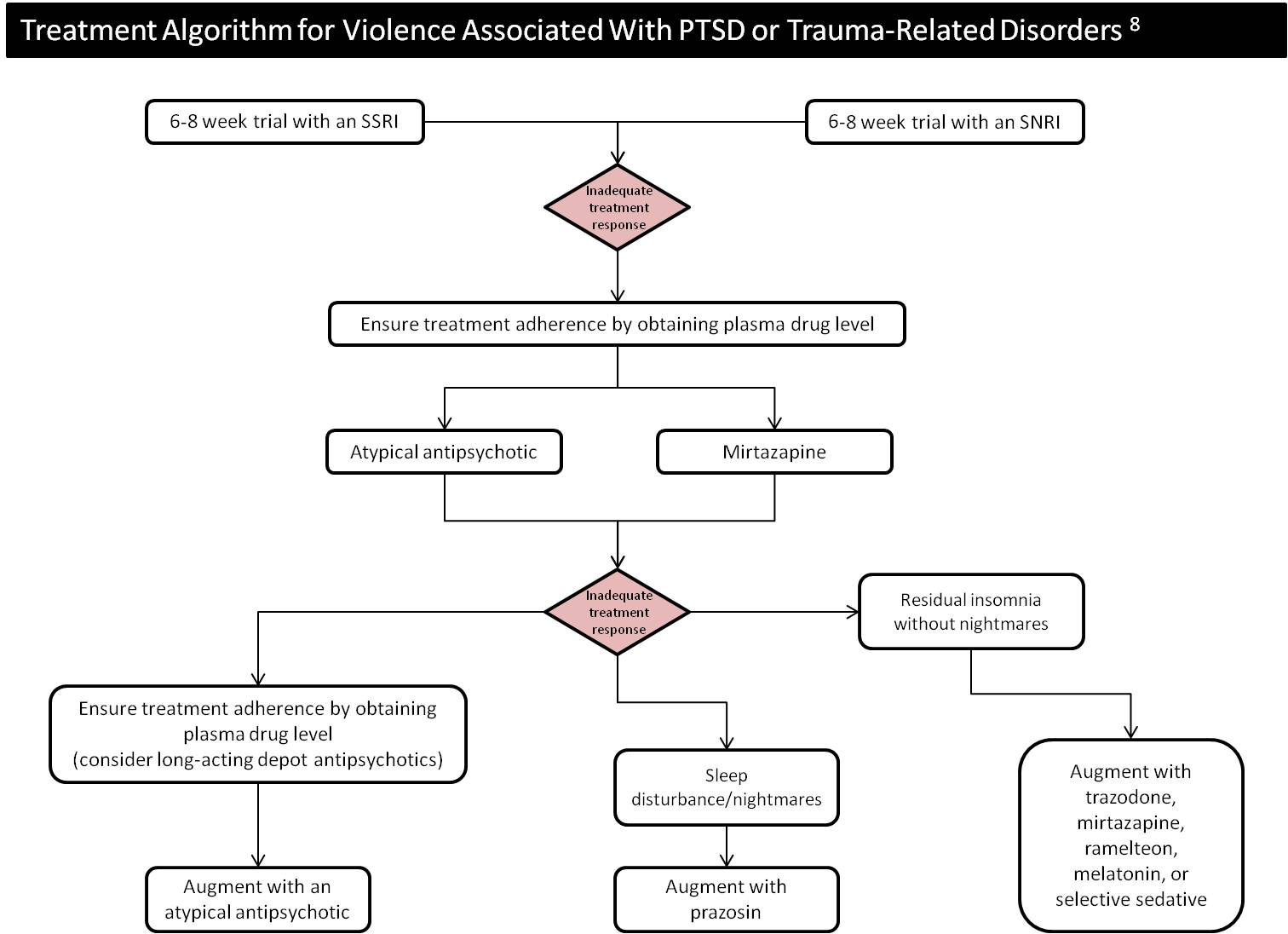 Supplemental Figure 7. Treatment Algorithm for Violence Associated With PTSD or Trauma-Related Disorders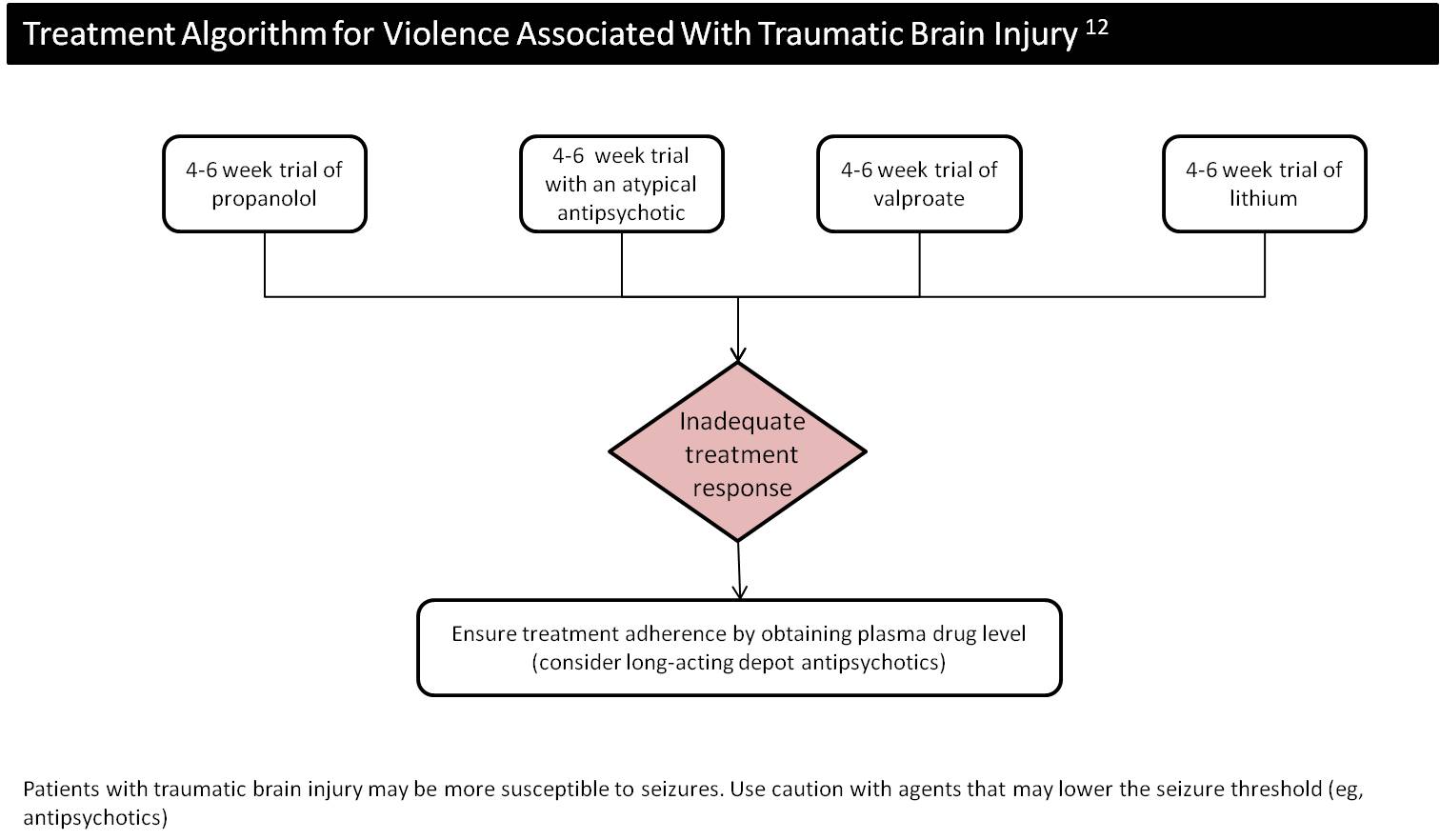 Supplemental Figure 8. Treatment Algorithm for Violence Associated With Traumatic Brain Injury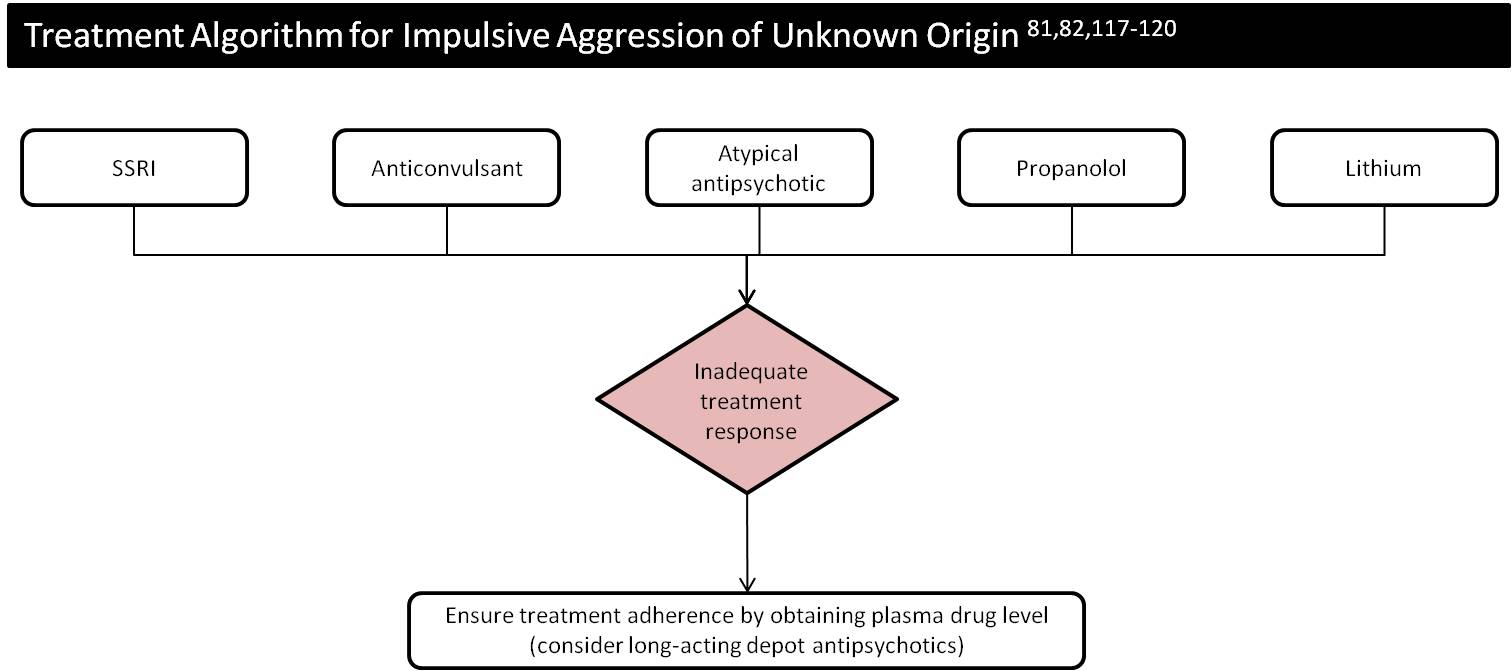 Supplemental Figure 9. Treatment Algorithm for Impulsive Aggression of Unknown OriginSupplemental Table 1. Violence Risk Assessment Supplemental Table 2. Violence Risk Assessment InstrumentsSupplemental Table 3. Common Countertransference Reactions to Patients With Psychopathic FeaturesSupplemental Table 4.Burnout Symptoms In Mental Health Professionals Who Work With Patients With Personality Disorders.Supplemental Table 5. Assessment of Reasons for Predatory AggressionSupplemental Table 6. The Central 8 Risk/Need Factors Supplemental Table 7. Risk-Need-Responsivity ModelSupplemental Table 8. Measuring the Progress of Predatory Aggression TreatmentDecisionsAssessmentsPsychosis presentYes, administer the BPRSNo, continueBPRSRecord ReviewInterviewBehavior suggests psychopathyYes, administer the PCL-R, and review record for more sources of impulsivityNo, continuePCL-RRecord ReviewInterviewSubstance Abuse or Dependence DiagnosisYes, complete drug history and UDS and review record for more sources of impulsivityNo, continueRecord ReviewInterviewUrine drug screenConsider substance use disorder treatment program consultationDiagnosis of any cognitive disorderYes, administer executive functioning measures and review record for more sources of impulsivityNo, continueTrails A and BWisconsin Card Sorting TestDiagnosis of a mood disorderYes, rate symptoms and review record for more sources of impulsivityNo, continueAdminister SCID if diagnosis unclearDepression Rating: Beck Depression Inventory, Hamilton Rating Scale for DepressionMania Rating: Young Mania Rating ScaleDiagnosis of PTSD or trauma related symptomsYes, administer trauma symptom measure and review record for more sources of impulsivityNo, continueTrauma Symptom Inventory (TSI-2)InterviewDiagnosis of TBIYes, and review record for more sources of impulsivityNo, ContinueADHD diagnosis.Yes, Administer the Conners Adult ADHD Rating Scales and review record for more sources of impulsivityNo, ContinueConners Adult ADHD Rating ScalesCluster B personality disorder diagnosisYes, administer structured interview if needed and review record for more sources of impulsivityNo, continueSCID-II if diagnosis is unclearInterviewInstrumentCategoryDescriptionCOVR Classification of Violence RiskActuarialInteractive “classification tree” method that assesses potential personal, historical, contextual and clinical factors.DASA Dynamic Appraisal of Situational Aggression: Inpatient VersionStructured professional judgmentCreated for use with psychiatric and forensic psychiatric inpatients to identify their risk for inpatient aggression in the very short term (i.e., 24 hours to one week).HCR-20v3Historical Clinical Risk Management-20 (version 3)Structured professional judgmentApplied risk assessment tool using the SPJ approach; it consists of three main areas: historical, clinical, and risk management.PCL-RPsychopathy Checklist – RevisedActuarialAlthough originally created to measure the personality construct of psychopathy, this measure is used to assess future recidivism and violent offending.STARTShort Term Assessment of Risk and TreatabilityStructured professional judgmentClinical guide for dynamic assessment of risks, strengths and treatability.SOAS-RStaff Observation Aggression Scale- RevisedObservational rating scaleAn observational rating measure completed by staff that monitors the frequency, nature, and severity of aggressive incidents.VRAGViolence Risk Appraisal GuideActuarial12-item scale that assesses the risk of violence within a specific time frame following release in violent mentally disordered offenders.V-RISK-10Violence Risk Screening-10Structured professional judgmentScreening measure that includes 10 items regarding historical, clinical, and future stress.Developed for patients in an acute psychiatric hospital. VRSViolence Risk ScaleActuarialDesigned to monitor changes in risk and motivation to change using 6 static and 20 dynamic factors.ReactionDescriptionTherapeutic nihilism Devaluing patients, condemnation of all patients with psychopathy as being untreatableIllusory treatment allianceOpposite reaction to therapeutic nihilism, illusion that there is a treatment alliance when none exists Fear of assault or harm (sadistic control)Autonomic arousal and visceral reactions Denial and deception (disbelief)Not believing that the patient has a criminal historyHelplessness and guiltHelpless and guilty when a patient does not change, despite earnest effortsDevaluation and loss of professional identityFeel despicable and devalued; experiencing symptoms of depression and burnout due to treatment failuresHatred and the wish to destroyHave spontaneous homicidal fantasiesAssumption of psychological complexityBelief that all patients care to understand the origins of their maladaptive behaviorsDepersonalizationNegative and cynical attitudes about patients (seeing them as deserving of their troubles)Emotional exhaustionPhysical fatigue and feeling emotionally drained from job demands and distressSense of insufficient personal accomplishmentFeelings of competence and professional achievementDecisionsAssessmentsViolent behavior is predatory and goal-directed (e.g. desire for external reward, stalking, dominance, sex, revengeInflict harm on victim)Yes, continue with predatory violence assessments and proceed to items 2 to 6)NoReview prior history and assessments, including rap sheetFrequency of violenceSeverity of violenceContext of violence Collateral informationUse of weaponsPossession of contraband that can inflict bodily injury Risk of harm to identifiable third partiesIf yes, warn and reasonable care to protectNoRisk FactorsHarmRisk levelViolent behavior requires criminal arrestYes NoHigh likelihood of future violence YesNoVRAGHCR-20 (V3)Psychopathy YesNoPCL-RPCL-SVPresence of psychiatric disorders that are associated with instrumental aggression YesNoParaphilic DisordersCluster B Personality DisordersSubstance-Related and Addictive DisordersBipolar and Related DisordersMajor Risk/Need FactorTreatment intervention goalsThe "Big" 4Antisocial Behavior Build and reinforce nonviolence and noncriminal behaviors The "Big" 4Antisocial PersonalityPatternBuild self-control and delayed gratification;effective problem solving skills;teach anger managementThe "Big" 4Antisocial CognitionBuild flexible thinking, taking the viewpoint of others, values and moral reasoning; counter rationalizations with pro-social attitudes; build up a pro-social identityThe "Big" 4Antisocial AssociatesGang intervention and prevention; address cognitions supportive of violence; replace pro-criminal friends and associates with pro-social friends and associatesThe "Moderate" 4 Family/Marital Circumstances Teaching parenting skills, enhance warmth and caringThe "Moderate" 4School/WorkEnhance work/study skills, nurture interpersonal relationships within the context of work and school; teach legitimate means of finding financial supportThe "Moderate" 4Leisure/RecreationEncourage participation in pro-social recreational activities, teach pro-social hobbies and sportsThe "Moderate" 4Substance AbuseReduce substance abuse, enhance alternatives to substance usePrinciplesAssessment ApproachesRisk PrincipleDuration or dosage oftreatment Higher intensity interventions, four contact hours per day PCL-RCOVRVRAGNeed PrinciplePro-criminal or pro-violence attitudeHostility (aggressive attribution styles) Treatment compliance Substance abuseImpulsivity Negative AttitudesExcessively high self-esteem (egocentrism, sense of entitlement) Sensation seekingVRSHCR-20START BIS-11PAIResponsivity PrinciplesGeneralSpecific Structured cognitive behavioral therapyPersonal, interpersonal, and social characteristicsSelf-Regulation Programs address patient characteristics such as personality, motivation, culture, language, learning styles, abilities, strengthsTherapist flexibility, adjusting therapy to maximize changeWhat is in it for me?ProgramProgram PhilosophyKey ConceptsGoalsReasoning and RehabilitationCognition plays a decisive role in criminal behavior; maladaptive thinking is acquired via social and developmental experiences in the same way as pro-social behavior is learnedFocuses on interpersonal cognitive problem solving, social skills, negotiation skills, management of emotions, creative thinking, values enhancement, critical reasoning, skills in review and cognitive exercises.Acquisition of adaptive thinking: developing skills to withstand ‘personal, situational, economic and interpersonal pressures towards illegal behavior.’ 124Enhanced Thinking SkillsHow offenders think, including how they reason and solve problems, is an important factor in their criminal behavior. Introduce alternative ways of thinking and problem solving.Training in impulse control, flexible thinking, taking the viewpoint of others, values and moral reasoning, general reasoning and interpersonal problem solving.Developing awareness of how one reacts to problems and other people; learning a new thinking and problem solving approach can prevent offending. Think First Understanding the link between an individual’s offending behavior and cognitive skills; focuses first on the offending behavior and a complete analysis of criminal/violent event(s).Target social problems, solving such issues as: problem awareness, alternative-solution thinking, consequential thinking, and perspective taking.Acquisition of adaptive alternative-solution thinking.